Упрощенный запрос на техническое сотрудничествоФорма запроса на техническое сотрудничество на основе принципа равноправия в форме конференций, круглых столов и других мероприятий по повышению осведомленностиИнструкции по заполнению данной формы запросаВАЖНОЕ ПРИМЕЧАНИЕ:Данная форма используется только для запроса на мобилизацию опыта государственных учреждений для участия в разовых конференциях, круглых столах, семинарах или информационных встречах или мероприятиях. Соответствующая критериям поддержка ограничивается выполнением отдельных мероприятий и может быть предоставлена на месте или дистанционно.  Мероприятия, поддерживаемые SOCIEUX+, основываются на принципах равноправия для достижения результатов. Это подразумевает необходимое участие и ответственность за деятельность со стороны партнеров / запрашивающих учреждений. Как правило, для оказания поддержки могут быть мобилизованы до двух экспертов из органов государственного управления, учреждений или уполномоченных ведомств стран ЕС. SOCIEUX+ также может мобилизовать экспертов, работающих с социальными партнерами в странах-членах ЕС.Обратите внимание, что SOCIEUX+ не предоставляет финансовую или логистическую поддержку для мероприятий, организованных третьими сторонами или партнерскими организациями.Для структурированного технического сотрудничества с SOCIEUX+, включающего нексолько мероприятий, пожалуйста, обратитесь к нашему «Руководству для организаций и социальных партнеров в странах-партнерах» и отправьте стандартную «Форму запроса на техническое сотрудничество», доступную на нашем веб-сайте. Для получения поддержки, связанной с ответными мерами для борьбы с COVID-19, обратитесь к «Упрощенной форме запроса на техническое сотрудничество по COVID-19» (SREF-COVID). Все формы и руководства доступны по адресу: http://socieux.eu/partner-countries    Обратите внимание, что одновременно может быть реализовано только одно мероприятие по техническому сотрудничеству для каждого учреждения. Новый запрос можно рассматривать, как только все предыдущие действия с учреждением будут успешно завершены. Таким образом, SOCIEUX+ будет утверждать только один запрос единовременно. Если будет подано более одного запроса, мы проконсультируемся с вашим учреждением, чтобы определить приоритеты или объединить эти запросы в рамках одного мероприятия по техническому сотрудничеству. В любом случае, действие не может включать более четырех (4) краткосрочных действий.Заинтересованным учреждениям и социальным партнерам рекомендуется напрямую связаться с командой SOCIEUX+ или представителями представительства Европейского Союза в своей стране.Заполнение данной формы запросаДанную форму запроса можно заполнить на английском, французском, испанском, русском или португальском языках. Пошаговые инструкции выделены синим курсивом и могут быть удалены в окончательной версии. Ориентировочная максимальная длина текста / размер сообщения указывается в отдельных полях для заполнения. Отправляя запрос по электронной почте, вы можете приложить любую соответствующую документацию, которую считаете важной для оценки вашего запроса. Подача запросовФормы запросов должны быть отправлены непосредственно в SOCIEUX+ по электронной почте: requests@socieux.eu.  После получения запроса SOCIEUX+ свяжется с запрашивающим учреждением, чтобы сформулировать детали поддержки, которая будет предоставлена. В случае сомнений относительно правомерности вашего запроса или при возникновении вопросов по заполнению данной формы вы можете связаться с нашей командой по электронной почте: contact@socieux.eu.Надеемся на сотрудничество с вашим учреждением! 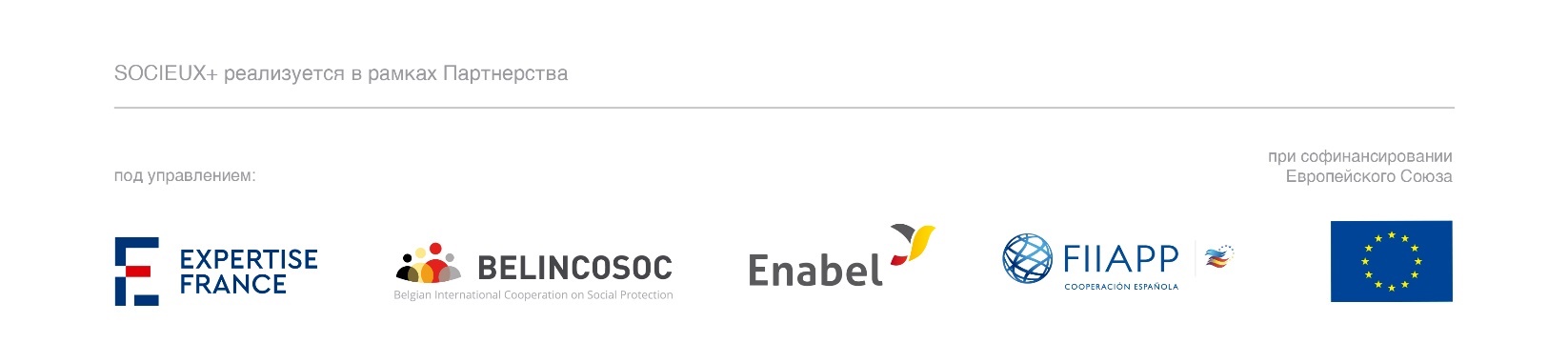 Запрашивающее учреждениеКонтактная информацияПредоставьте контактные данные лица в запрашивающем учреждении, которое должно выступать в качестве основного контактного лица / координатора оценки или запроса. Также укажите контактные данные лица в учреждении, которое утвердило запрос. Если утверждающее лицо также является контактным лицом, оставьте соответствующий столбец пустым.Институциональные полномочия запрашивающего учрежденияКоротко опишите полномочия (миссия, видение, правовой статус и т. д.) вашего учреждения и его роль в политической и институциональной структуре вашей страны. - Не более 300 слов.ПредлАГАЕМЫЕ совместные действияНазвание предлагаемого совместного действияНе более 50 слов.Области сотрудничестваSOCIEUX+ подготавливает отчеты по конкретной области, связанной с социальной защитой, охраной труда и занятостью. Приведенный ниже неполный список взят из Системы классификации Международной организации труда (МОТ). Пожалуйста, укажите в Таблице 1: Область(-и) предполагаемого сотрудничества, минимум одна (1) и максимум три (3) области, которые предложенное действие должно охватывать.Цель действияОжидаемые результатыНе более 150 слов.Конечные материалы/продуктыПожалуйста, опишите продукты / материалы / вклады в мероприятие, которые, как вы ожидаете получить от привлеченных экспертов по окончании предлагаемого мероприятия. Если вы не уверены в результатах, необходимых для достижения ожидаемых результатов, команда SOCIEUX+ поможет вам их определить.  Не более 250 слов.Таблица 1: Область(-и) предполагаемого сотрудничества (выберите максимум 3 области)Тип деятельностиSOCIEUX+ может предоставить только краткосрочное техническое сотрудничество, основанное на принципах равноправия. Сотрудничество может быть реализовано посредством выездных миссий экспертов, привлеченных SOCIEUX+, или удаленного сотрудничества, или их комбинации. Наиболее подходящий вид мероприятия и методология для них будут разработаны при поддержке команды SOCIEUX+ и после консультации с запрашивающим учреждением. Однако для обеспечения общего первоначального понимания мы просим вас определить тип действий, который, по вашему мнению, является наиболее подходящим для достижения ожидаемых результатов, указанных вами выше.Укажите в Таблице 2 тип помощи, в которой ваша организация нуждается для достижения результатов, указанных в разделе выше. В таблице также указано максимальное количество рабочих дней для каждого типа деятельности. Также предоставляется неполный перечень требований для успешного проведения мероприятий. Таблица 2: Тип(-ы) предполагаемого сотрудничества (выберите максимум 1 вид деятельности)Требуемый опыт Профиль экспертовSOCIEUX+ в основном привлекает экспертов из государственных или уполномоченных агентств стран ЕС, а также социальных партнеров. Это гарантирует, что предоставляемая техническая помощь основана на равноправном обмене и соответствует потребностям вашего учреждения. Пожалуйста, подробно опишите профиль экспертов / опыт, которые, по вашему мнению, необходимы для достижения ожидаемых результатов предлагаемого действия. В любом случае, наиболее подходящий профиль экспертов будет разработан при поддержке команды SOCIEUX+ и после консультации с запрашивающим учреждением. Потенциальные сотрудничающие организацииВы заинтересованы в сотрудничестве с конкретным учреждением страны-члена ЕС или вашего региона для реализации предлагаемых действий?  Если да, укажите название и/или страну этого учреждения и, если возможно, вашего контактного лица. Пожалуйста, также очень кратко представьте свое обоснование этого сотрудничества. ПоддерживаЩАЯ ОРГАНИЗАЦИЯ (если применимо)Контактная информацияЕсли запрос подан через и/или при поддержке (международной специализированной) организации/учреждения, укажите контактные данные лица, которое должно выступать в качестве контактного лица для оценки или запроса. Имейте в виду, что поддержка SOCIEUX+ не может заменить или дублировать поддержку от какой-либо третьей стороны, предоставляемой партнерскому учреждению. Поддержка SOCIEUX+ носит краткосрочный и технический характер, но должна быть направлена на долгосрочное развитие социальной защиты, труда и занятости, которое может быть поддержано другими партнерами. Роль поддерживающей организацииКратко опишите:Как поддерживающая организация поддержало подачу этого запроса; иРоль поддерживающей организации в реализации планируемой деятельности.Не более 450 слов.Информация о SOCIEUX+Европейский Союз (ЕС) продвигает и поддерживает диалог по вопросам социальной защиты и инклюзивной политики в сфере занятости населения с растущим числом стран-партнеров. Эти усилия были подтверждены в коммюнике Европейской комиссии (ЕК) COM (2016) 740 final — Предложение о новом европейском консенсусе по вопросам развития «Наш мир, наше достоинство, наше будущее». Значительное количество инициатив сотрудничества в этих областях финансируется за счет территориальных или отраслевых инструментов ЕС в разных странах. Эти инициативы хорошо структурированы и направлены на удовлетворение среднесрочных и долгосрочных потребностей стран-партнеров. Однако краткосрочные меры и сотрудничество, основанное на принципах равноправия, для содействия развитию систем социальной защиты необходимы в качестве дополнительных инструментов сотрудничества между ЕС и третьими странами. SOCIEUX+, экспертный центр ЕС по вопросам занятости населения, охраны труда и социальной защиты, отвечает этим потребностям.Центр SOCIEUX+ был создан ЕС за счет софинансирования из Франции, Испании и Бельгии и ресурсов, управляемых Генеральным директоратом по развитию и сотрудничеству Европейской комиссии (EuropeAid). Данный центр поддерживается партнерством, состоящим из агентств по сотрудничеству в целях развития из стран-членов: Expertise France (руководитель партнерства), Международный и Иберо-американский фонд администрации и государственной политики (Испанское название: Fundación Internacional y para Iberoamérica de Administración y Políticas Públicas (FIIAPP)) из Испании, Бельгийское международное сотрудничество в области социальной защиты (BELINCOSOC) и Бельгийское агентство развития (Enabel).Общая цель Центра — расширить и улучшить доступ к возможностям трудоустройства и инклюзивным системам социальной защиты в странах-партнерах. Его конкретная цель заключается в расширении возможностей стран-партнеров по более эффективному проектированию, управлению и мониторингу инклюзивных, эффективных и устойчивых стратегий занятости и систем социальной защиты посредством краткосрочной взаимной технической помощи и обмена знаниями.SOCIEUX+ признает влияние социальной защиты и занятости на сокращение бедности и социальной незащищенности. Он поддерживает усилия правительств стран-партнеров по продвижению инклюзивных и устойчивых систем социальной защиты и занятости. SOCIEUX+ также дополняет меры, предпринимаемые в рамках других инициатив Европейского Союза.Данный центр представляет собой расширение экспертной группы SOCIEUX в области социальной защиты ЕС в области сотрудничества в целях развития, созданной в 2013 году.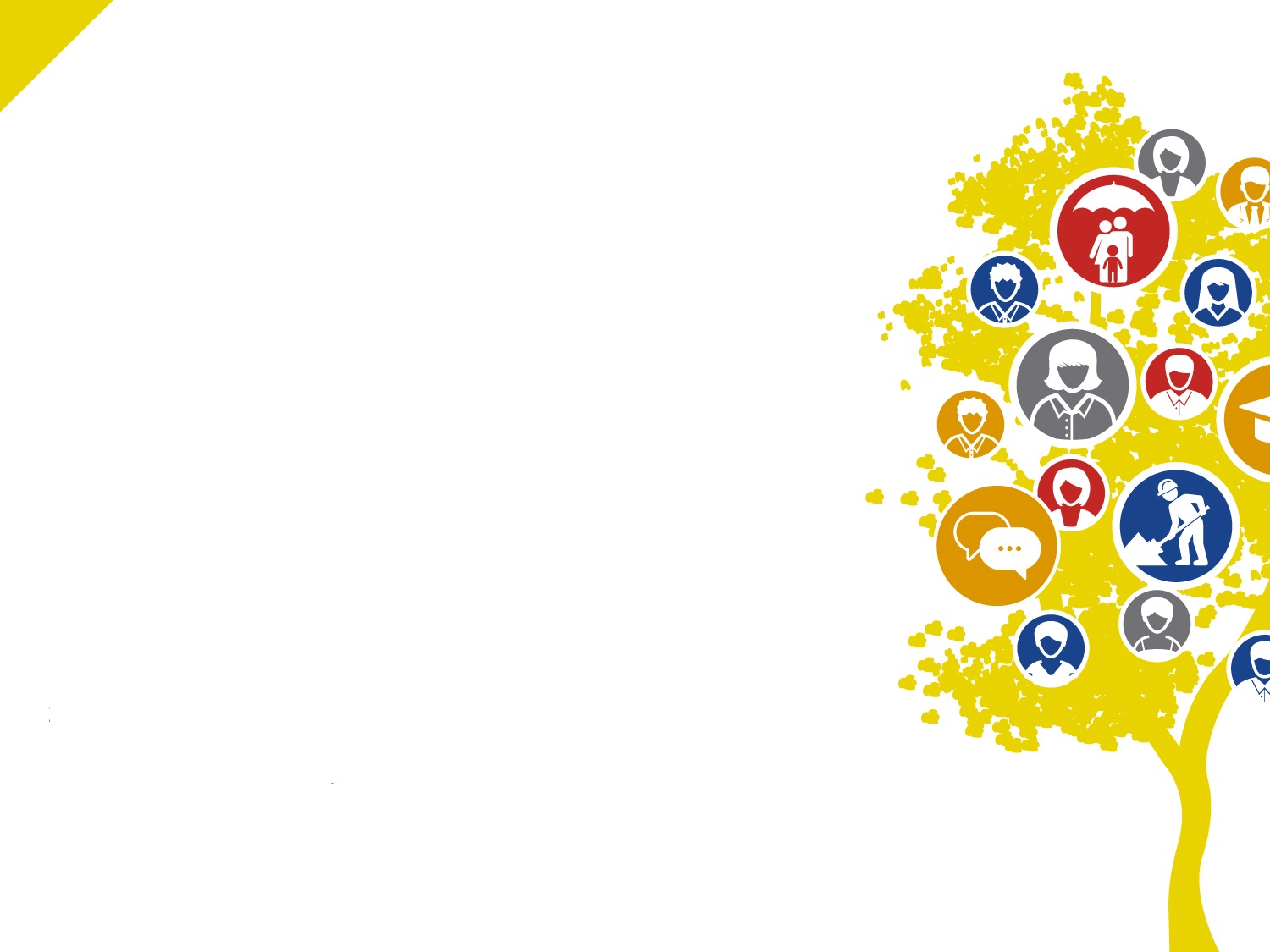 Следуйте за нами в социальных сетях: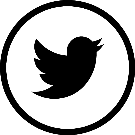 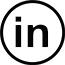 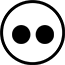 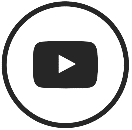 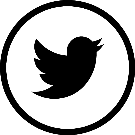 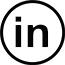 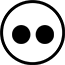 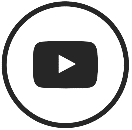 Утверждающее лицоКонтактное лицо (координатор)Обращение (г-н, г-жа)ИмяФамилияНазвание учрежденияОтделДолжностьАдрес офиса (улица / дом / номер офиса)ГородОбластьСтранаТелефонАдрес электронной почтыПодпись утверждающего лица:Дата:А. Работа Достойный труд Работа будущегоТрудоустройство:	 Неофициальная занятость	 Занятость молодежи	 «Зеленые» рабочие места	 Политика в сфере занятости населения	 Услуги в сфере занятости населения Принудительный труд Рынок труда Политика в сфере охраны труда Источник дохода / деятельность, приносящая доходРаботники:	 Работники с ограниченными возможностями	 Работающие женщиныB. Условия труда Условия трудоустройства Защита материнства Качество трудовой жизни Рабочая среда Организация работы C. Трудовые отношения Организации работодателей Социальный диалог ПрофсоюзыD. Трудовое право Трудовое законодательство Стандарты в сфере охраны трудаE. Социальная защитаСоциальная помощь:	 Схемы гарантий в сфере занятости	 Схемы гарантии доходаСоциальная защита:	 Пособия по инвалидности	 (Работа) Пособие в случае несчастного случая	 Семейные пособия (включая пособия на ребенка / семейные пособия / денежные переводы)	 Медицинское страхование 	 Пособия по беременности и родам	 Пособия по старости	 Пенсионные схемы	 Финансирование системы социального обеспечения	 Законодательство о социальном обеспечении	 Политика социального обеспечения	 Пособия по потере кормильца	 Пособия по безработицеСоциальные службы:	 Доступ к услугам здравоохранения	 Доступ к образованию	 Доступ к другим базовым социальным услугамD. Трудовое право Трудовое законодательство Стандарты в сфере охраны трудаE. Социальная защитаСоциальная помощь:	 Схемы гарантий в сфере занятости	 Схемы гарантии доходаСоциальная защита:	 Пособия по инвалидности	 (Работа) Пособие в случае несчастного случая	 Семейные пособия (включая пособия на ребенка / семейные пособия / денежные переводы)	 Медицинское страхование 	 Пособия по беременности и родам	 Пособия по старости	 Пенсионные схемы	 Финансирование системы социального обеспечения	 Законодательство о социальном обеспечении	 Политика социального обеспечения	 Пособия по потере кормильца	 Пособия по безработицеСоциальные службы:	 Доступ к услугам здравоохранения	 Доступ к образованию	 Доступ к другим базовым социальным услугамF. Доступ к образованию и обучению Обучение:	 Профориентация	 Профессиональное обучение	 Профессиональная квалификация Непрерывное обучениеG. Экономическое и социальное развитие Государственно-частное партнерствоH. Экономика Теневая экономикаL. Права человека Дискриминация Экономические и социальные права Гендерное равенство Права ребенка Права инвалидовN. Правительство и государственное управление Управление вопросами труда и инспекция труда Управление вопросами соцобеспечения и инспекция социального обеспеченияF. Доступ к образованию и обучению Обучение:	 Профориентация	 Профессиональное обучение	 Профессиональная квалификация Непрерывное обучениеG. Экономическое и социальное развитие Государственно-частное партнерствоH. Экономика Теневая экономикаL. Права человека Дискриминация Экономические и социальные права Гендерное равенство Права ребенка Права инвалидовN. Правительство и государственное управление Управление вопросами труда и инспекция труда Управление вопросами соцобеспечения и инспекция социального обеспеченияQ. Доступ к услугам здравоохранения Инвалидность (по здоровью) Политика в сфере здравоохранения Медицинское обслуживание Промышленная безопасность и охрана труда РеабилитацияS. Технологии Информационные и коммуникационные технологииT. Управление Управление человеческими ресурсами и развитиеU. Статистика Статистика труда Статистика социального обеспеченияV. Исследования Анализ данных Сбор данных Исследование ПрогнозыQ. Доступ к услугам здравоохранения Инвалидность (по здоровью) Политика в сфере здравоохранения Медицинское обслуживание Промышленная безопасность и охрана труда РеабилитацияS. Технологии Информационные и коммуникационные технологииT. Управление Управление человеческими ресурсами и развитиеU. Статистика Статистика труда Статистика социального обеспеченияV. Исследования Анализ данных Сбор данных Исследование ПрогнозыА. Работа Достойная работа Работа будущегоТрудоустройство:	 Неофициальная занятость	 Занятость молодежи	 «Зеленые» рабочие места	 Политика в сфере занятости населения	 Услуги в сфере занятости населения Принудительный труд Рынок труда Политика в сфере охраны труда Источник дохода / деятельность, приносящая доходРабочие:	 Работники с ограниченными возможностями	 Работающие женщиныБ. Условия труда Условия трудоустройства Защита материнства Качество трудовой жизни Рабочая среда Организация работы В. Трудовые отношения Организации работодателей Социальный диалог ПрофсоюзыА. Работа Достойная работа Работа будущегоТрудоустройство:	 Неофициальная занятость	 Занятость молодежи	 «Зеленые» рабочие места	 Политика в сфере занятости населения	 Услуги в сфере занятости населения Принудительный труд Рынок труда Политика в сфере охраны труда Источник дохода / деятельность, приносящая доходРабочие:	 Работники с ограниченными возможностями	 Работающие женщиныБ. Условия труда Условия трудоустройства Защита материнства Качество трудовой жизни Рабочая среда Организация работы В. Трудовые отношения Организации работодателей Социальный диалог ПрофсоюзыГ. Трудовое право Трудовое законодательство Стандарты в сфере охраны трудаД. Социальная защитаСоциальная помощь:	 Схемы гарантий в сфере занятости	 Схемы гарантии доходаСоциальная защита:	 Пособия по инвалидности	 (Работа) Пособие в случае несчастного случая	 Семейные пособия (включая пособия на ребенка / семейные пособия / денежные переводы)	 Страхование здоровья	 Пособия по беременности и родам	 Пособия по старости	 Пенсионные схемы	 Финансирование системы социального обеспечения	 Законодательство о социальном обеспечении	 Политика социального обеспечения	 Пособия по потере кормильца	 Пособия по безработицеСоциальные службы:	 Доступ к услугам здравоохранения	 Доступ к образованию	 Доступ к другим базовым социальным услугамГ. Трудовое право Трудовое законодательство Стандарты в сфере охраны трудаД. Социальная защитаСоциальная помощь:	 Схемы гарантий в сфере занятости	 Схемы гарантии доходаСоциальная защита:	 Пособия по инвалидности	 (Работа) Пособие в случае несчастного случая	 Семейные пособия (включая пособия на ребенка / семейные пособия / денежные переводы)	 Страхование здоровья	 Пособия по беременности и родам	 Пособия по старости	 Пенсионные схемы	 Финансирование системы социального обеспечения	 Законодательство о социальном обеспечении	 Политика социального обеспечения	 Пособия по потере кормильца	 Пособия по безработицеСоциальные службы:	 Доступ к услугам здравоохранения	 Доступ к образованию	 Доступ к другим базовым социальным услугамЕ. Доступ к образованию и обучению Обучение:	 Профориентация	 Профессиональное обучение	 Профессиональная квалификация Непрерывное обучениеЖ. Экономическое и социальное развитие Государственно-частное партнерствоЗ. Экономика Теневая экономикаИ. Права человека Дискриминация Экономические и социальные права Гендерное равенство Права ребенка Права инвалидовК. Правительство и государственное управление Управление вопросами труда и инспекция труда Управление вопросами соцобеспечения и инспекция социального обеспеченияЕ. Доступ к образованию и обучению Обучение:	 Профориентация	 Профессиональное обучение	 Профессиональная квалификация Непрерывное обучениеЖ. Экономическое и социальное развитие Государственно-частное партнерствоЗ. Экономика Теневая экономикаИ. Права человека Дискриминация Экономические и социальные права Гендерное равенство Права ребенка Права инвалидовК. Правительство и государственное управление Управление вопросами труда и инспекция труда Управление вопросами соцобеспечения и инспекция социального обеспеченияЛ. Доступ к услугам здравоохранения Инвалидность (по здоровью) Политика в сфере здравоохранения Медицинское обслуживание Промышленная безопасность и охрана труда РеабилитацияМ. Технологии Информационные и коммуникационные технологииН. Управление Управление человеческими ресурсами и развитиеО. Статистика Статистика труда Статистика социального обеспеченияП. Исследования Анализ данных Сбор данных Исследование ПрогнозыЛ. Доступ к услугам здравоохранения Инвалидность (по здоровью) Политика в сфере здравоохранения Медицинское обслуживание Промышленная безопасность и охрана труда РеабилитацияМ. Технологии Информационные и коммуникационные технологииН. Управление Управление человеческими ресурсами и развитиеО. Статистика Статистика труда Статистика социального обеспеченияП. Исследования Анализ данных Сбор данных Исследование ПрогнозыТип деятельностиКонференция, семинар или другое мероприятие по повышению осведомленности на: Международном уровне  Региональном уровне  Национальном уровне Тип деятельностиКонференция, семинар или другое мероприятие по повышению осведомленности на: Международном уровне  Региональном уровне  Национальном уровне  Тематический семинар Другое, укажите:____________________________Максимальное количество рабочих дней 10Подход/МетодологияПодготовка повестки дня при необходимостиПодготовка вспомогательных материалов (конспекты тематических сессий)Участие в телеконференцииФизическое участиеТребования к партнерской организации и/или делегации ЕС:Проект концепции мероприятияПредварительный список целевых групп и участниковМестная логистикаЛогистика для телеконференцсвязи (при необходимости)Последующие действия по анкетам для обратной связи обучающихсяКоординация заинтересованных сторонТребования к партнерской организации и/или делегации ЕС:Проект концепции мероприятияПредварительный список целевых групп и участниковМестная логистикаЛогистика для телеконференцсвязи (при необходимости)Последующие действия по анкетам для обратной связи обучающихсяКоординация заинтересованных сторонТребования к партнерской организации и/или делегации ЕС:Проект концепции мероприятияПредварительный список целевых групп и участниковМестная логистикаЛогистика для телеконференцсвязи (при необходимости)Последующие действия по анкетам для обратной связи обучающихсяКоординация заинтересованных сторонОбращение (г-н, г-жа)ИмяФамилияНазвание учрежденияОтделДолжностьАдрес офиса (улица / дом / номер офиса)ГородОбластьСтранаТелефонФаксАдрес электронной почты